SKRIPSISISTEM PENDUKUNG KEPUTUSAN PEMILIHAN PERGURUAN TINGGI SWASTA JURUSAN KOMPUTER DI YOGYAKARTA MENGGUNAKAN METODE AHP BERBASIS WEB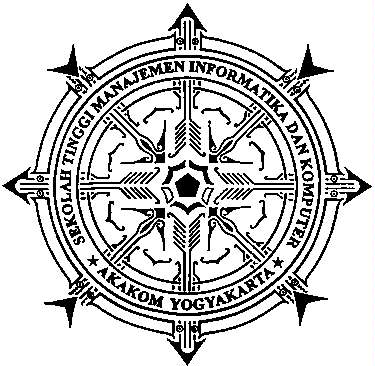 Disusun Oleh :MOSES SUHERMANNIM : 055410235Jurusan       : Teknik InformatikaJenjang   : Strata Satu (S1)SEKOLAH TINGGI MANAJEMEN INFORMATIKA DAN KOMPUTER AKAKOM YOGYAKARTA2009